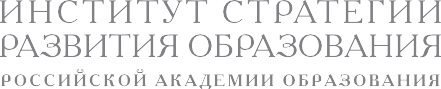 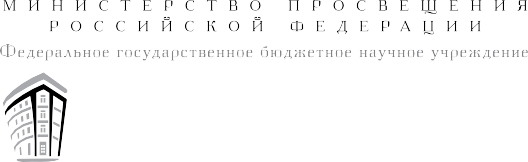 ОДОБРЕНА РЕШЕНИЕМ ФЕДЕРАЛЬНОГО УЧЕБНО-МЕТОДИЧЕСКОГО ОБЪЕДИНЕНИЯ ПО ОБЩЕМУ ОБРАЗОВАНИЮ,протокол 1/22 от 18.03.2022 г.ПРИМЕРНАЯ РАБОЧАЯ ПРОГРАММА НАЧАЛЬНОГО ОБЩЕГО ОБРАЗОВАНИЯФИЗИЧЕСКАЯ КУЛЬТУРА(для 1–4 классов образовательных организаций)МОСКВА 2022Примерная рабочая программа начального общего образова- ния по физической культуре составлена на основе требований к результатам освоения основной образовательной программы начального общего образования, представленных в Федераль- ном государственном образовательном стандарте начального общего образования, а также на основе характеристики плани- руемых результатов духовно-нравственного развития, воспита- ния и социализации обучающихся, представленной в Пример- ной  программе  воспитания  (одобрена  решением  ФУМО  от 02 06 2020 г ) ПОЯСНИТЕЛЬНАЯ ЗАПИСКАПри создании программы учитывались потребности совре- менного российского общества в воспитании здорового поколе- ния, государственная политика с национальными целями уве- личения продолжительности жизни граждан России и научная теория физической культуры, представляющая  закономерно- сти двигательной деятельности человека Здоровье закладыва- ется в детстве, и качественное образование в части физическо- го воспитания, физической культуры детей дошкольного и начального возраста определяет образ жизни на многие годы Основными составляющими в классификации физических упражнений по признаку исторически сложившихся систем физического воспитания являются гимнастика, игры, туризм, спорт По данной классификации физические упражнения делятся на четыре группы: гимнастические упражнения, характеризу- ющиеся многообразием искусственно созданных движений и действий, эффективность которых оценивается избирательно- стью воздействия на строение и функции организма, а также правильностью, красотой  и  координационной  сложностью всех движений; игровые упражнения, состоящие из естествен- ных видов действий (бега, бросков и т п ), которые выполня- ются в разнообразных вариантах в соответствии с изменяю- щейся игровой ситуацией и оцениваются по эффективности влияния на организм в целом и по конечному результату дей- ствия; туристические физические упражнения, включающие ходьбу, бег, прыжки, преодоление препятствий, ходьбу на лы- жах, езду на велосипеде, греблю в естественных природных условиях, эффективность которых оценивается комплекснымвоздействием на организм и результативностью преодоления расстояния и препятствий на местности; спортивные упражне- ния объединяют ту группу действий, исполнение которых ис- кусственно стандартизировано в соответствии с Единой всесо- юзной спортивной классификацией и является предметом специализации для достижения максимальных спортивных результатов Основные предметные  результаты  по  учебному  предмету«Физическая культура» в соответствии с Федеральным госу- дарственным образовательным стандартом начального общего образования (далее — ФГОС НОО) должны обеспечивать уме- ние использовать основные гимнастические упражнения для формирования и укрепления здоровья, физического развития, физического совершенствования, повышения физической и ум- ственной работоспособности В программе отведено особое место упражнениям основной гимнастики и играм с использованием гимнастических упраж- нений Овладение жизненно важными навыками гимнастики позволяет решить задачу овладения жизненно важными навы- ками плавания Программа включает упражнения для разви- тия гибкости и координации, эффективность развития которых приходится на возрастной период начальной школы Целена- правленные физические упражнения позволяют избирательно и значительно их развить Программа обеспечивает «сформированность общих пред- ставлений о физической культуре и спорте, физической актив- ности, физических качествах, жизненно важных прикладных умениях и навыках, основных физических упражнениях (гим- настических, игровых, туристических и спортивных)» Освоение программы обеспечивает выполнение обучающи- мися нормативов Всероссийского физкультурно-спортивного комплекса ГТО и другие предметные результаты ФГОС НОО, а также позволяет решить воспитательные задачи, изложенные в примерной программе воспитания, одобренной решением фе- дерального учебно-методического объединения по общему об- разованию (протокол от 2 июня 2020 года № 2/20) Согласно своему назначению примерная рабочая программа является ориентиром для составления рабочих программ обра- зовательных учреждений: она даёт представление о целях, об- щей стратегии обучения, воспитания и развития обучающихся в рамках учебного предмета «Физическая культура»; устанав- ливает обязательное предметное содержание, предусматриваетраспределение его по классам и структурирование по разделам и темам курса, определяет количественные и качественные ха- рактеристики содержания; даёт примерное распределение учебных часов по тематическим разделам и рекомендуемую последовательность их изучения с учётом межпредметных и внутрипредметных связей, логики учебного процесса, возраст- ных особенностей обучающихся; определяет возможности предмета для реализации требований к результатам освоения основной образовательной программы начального общего обра- зования, а также требований к результатам обучения физиче- ской культуре на уровне целей изучения предмета и основных видов учебно-познавательной деятельности / учебных действий ученика по освоению учебного содержания В программе нашли своё отражение: Поручение ПрезидентаРоссийской Федерации об обеспечении внесения в примерные основные образовательные программы дошкольного, начально- го общего, основного общего и среднего общего образования из- менений, предусматривающих обязательное выполнение воспи- танниками и  учащимися  упражнений  основной  гимнастики в целях их физического развития (с учётом ограничений, обу- словленных состоянием здоровья); условия Концепции модер- низации преподавания учебного предмета «Физическая культу- ра» в образовательных организациях Российской Федерации, реализующих основные общеобразовательные программы, на- учные и методологические подходы к изучению физической культуры в начальной школе ОБЩАЯ ХАРАКТЕРИСТИКА УЧЕБНОГО КУРСА«ФИЗИЧЕСКАЯ КУЛЬТУРА»Предметом обучения физической культуре в начальной шко- ле является двигательная деятельность человека с общеразви- вающей направленностью с использованием основных направ- лений физической культуры в классификации физических упражнений по признаку исторически сложившихся систем: гимнастика, игры, туризм, спорт — и упражнений по преиму- щественной целевой направленности их использования с учё- том сенситивных периодов развития учащихся начальной шко- лы В процессе овладения этой деятельностью формируется костно-мышечная система, укрепляется здоровье, совершен- ствуются физические качества, осваиваются необходимые дви- гательные действия, активно развиваются мышление, творче- ство и самостоятельность Учебный предмет «Физическая культура» обладает широки- ми возможностями в использовании форм, средств и методов обучения Существенным компонентом содержания учебного предмета «Физическая культура» является физическое воспи- тание граждан России Учебный предмет «Физическая культу- ра» обогащает обучающихся системой знаний о сущности и общественном значении физической культуры и её влиянии на всестороннее развитие личности Такие знания обеспечивают развитие гармоничной личности, мотивацию и способность об- учающихся к различным видам деятельности, повышают их общую культуру Программа основана на системе научных знаний о человеке, сущности физической культуры, общих закономерностях её функционирования и использования с целью всестороннего развития людей и направлена на формирование основ знаний в области физической культуры, культуры движений, воспита- ние устойчивых навыков выполнения основных двигательных действий, укрепление здоровья В программе учтены приоритеты в обучении на уровне на- чального образования, изложенные в Концепции модернизации преподавания учебного предмета «Физическая культура» в об- разовательных организациях Российской Федерации, которые нашли отражение в содержании программы в части получения знаний и умений выполнения базовых упражнений гимнасти- ки для правильного формирования опорно-двигательного аппа- рата, развития гибкости, координации, моторики; получения эмоционального удовлетворения от выполнения физических упражнений в игровой деятельности Программа обеспечивает создание условий для высокого ка- чества преподавания учебного предмета «Физическая культу- ра» на уровне начального общего образования; выполнение требований, определённых статьёй 41 Федерального закона«Об образовании в Российской Федерации» «Охрана здоровья обучающихся», включая определение оптимальной учебной нагрузки, режима учебных занятий, создание условий для профилактики заболеваний и оздоровления обучающихся; способствует решению задач, определённых в Стратегии раз- вития физической культуры и спорта в Российской Федерации на период до 2030 г и Межотраслевой программе развития школьного спорта до 2024 г , и направлена на достижение на- циональных целей развития Российской Федерации, а именно: а) сохранение населения, здоровье и благополучие людей;б) создание возможностей для самореализации и развития та- лантов Программа разработана в соответствии с требованиями Фе- дерального государственного образовательного стандарта на- чального общего образования (далее — ФГОС НОО) В основе программы лежат представления об уникальности личности каждого учащегося начальной школы, индивиду- альных возможностях каждого школьника и ученического сообщества в целом, профессиональных качествах учителей и управленческих команд системы образования, создающих ус- ловия для максимально полного  обеспечения  образователь- ных возможностей учащимся в рамках единого образователь- ного пространства Российской Федерации Ценностные ориентиры содержания программы направлены на воспитание творческих, компетентных и успешных граждан России, способных к активной самореализации в личной, об- щественной и профессиональной деятельности Обучение по программе позволяет формировать у обучающихся установку на формирование, сохранение и укрепление здоровья; освоить умения, навыки ведения здорового и безопасного образа жиз- ни; выполнить нормы ГТО Содержание программы направлено на эффективное разви- тие физических качеств и способностей обучающихся началь- ной школы; на воспитание личностных качеств, включающих в себя готовность и способность к саморазвитию, самооценке, рефлексии, анализу; формирует творческое нестандартное мышление, инициативность, целеустремлённость;  воспитыва- ет этические чувства доброжелательности и эмоционально- нравственной отзывчивости, понимания и сопереживания чув- ствам других людей; учит взаимодействовать с окружающими людьми и работать в команде; проявлять лидерские качества Содержание программы строится на принципах личностно- ориентированной, личностно-развивающей педагогики, кото- рая определяет повышение внимания к культуре физического развития, ориентации физкультурно-спортивной деятельности на решение задач развития культуры движения, физическоевоспитание Важное значение в освоении программы уделено играм и игровым заданиям как простейшей форме физкультурно-спор- тивной деятельности В программе используются сюжетные и импровизационно-творческие подвижные игры, рефлексивно- метафорические игры, игры на основе интеграции интеллекту-ального и двигательного компонентов Игры повышают инте- рес к занятиям физической культурой, а также содействуют духовно-нравственному воспитанию обучающихся Для озна- комления с видами спорта в программе используются спортив- ные эстафеты, спортивные упражнения и спортивные игровые задания Для ознакомления с туристическими спортивными упражнениями в программе используются туристические спор- тивные игры Содержание программы обеспечивает достаточ- ный объём практико-ориентированных знаний и умений В соответствии со ФГОС НОО содержание программы учеб- ного предмета «Физическая культура» состоит из следующих компонентов:6 знания о физической культуре (информационный компонент деятельности);6 способы физкультурной деятельности (операциональный компонент деятельности);6 физическое совершенствование (мотивационно-процессу- альный компонент деятельности), которое подразделяется на физкультурно-оздоровительную и спортивно-оздоровитель- ную деятельность Концепция программы основана на следующих принципах: Принцип систематичности и последовательности. Прин- цип систематичности и последовательности предполагает регу- лярность занятий и систему чередования нагрузок с отдыхом, а также определённую последовательность занятий и взаимо- связь между различными сторонами их содержания Учебный материал программы должен быть разделён на логически за- вершённые части, теоретическая база знаний подкрепляется практическими навыками Особое внимание в программе уде- ляется повторяемости Повторяются не только отдельные фи- зические упражнения, но и последовательность их в занятиях Также повторяется в определённых чертах и последователь- ность самих занятий на протяжении недельных, месячных и других циклов Принцип систематичности и последовательно- сти повышает эффективность динамики развития основных физических качеств младших школьников с учётом их сенси- тивного периода развития: гибкости, координации, быстроты Принципы непрерывности и цикличности. Эти принципы выражают основные закономерности построения занятий в физическом воспитании Они обеспечивает преемственность между занятиями, частоту и суммарную протяжённость их вовремени    Кроме  того,  принцип  непрерывности  тесно  связан с принципом системного чередования нагрузок и отдыха Принцип цикличности заключается в повторяющейся после- довательности занятий, что обеспечивает повышение трениро- ванности, улучшает физическую подготовленность обучающе- гося Принцип возрастной адекватности направлений физиче- ского воспитания. Программа учитывает возрастные и инди- видуальные особенности детей младшего школьного возраста, что способствует гармоничному формированию двигательных умений и навыков Принцип наглядности. Наглядность обучения и воспитания предполагает как широкое использование зрительных ощуще- ний, восприятия образов, так и постоянную опору на свиде- тельства всех других органов чувств, благодаря которым дости- гается  непосредственный  эффект  от  содержания  программы В процессе физического воспитания наглядность играет особен- но важную роль, поскольку деятельность обучающихся носит в основном практический характер и имеет одной из своих специальных задач всестороннее развитие органов чувств Принцип доступности и индивидуализации. Принцип до- ступности и индивидуализации означает требование опти- мального соответствия задач, средств и методов физического воспитания возможностям обучающихся При реализации принципа доступности  учитывается  готовность  обучающихся к освоению материала, выполнению той или иной физической нагрузки и определяется мера доступности задания  Готовность к выполнению заданий зависит от уровня физического и ин- теллектуального развития, а также от их субъективной уста- новки, выражающейся в преднамеренном, целеустремлённом и волевом поведении обучающихся Принцип осознанности и активности. Принцип осознанно- сти и активности предполагает осмысленное отношение обуча- ющихся к выполнению физических упражнений, осознание и последовательность техники выполнения упражнений (ком- плексов упражнений), техники дыхания, дозированности объ- ёма и интенсивности выполнения упражнений в соответствии с возможностями Осознавая оздоровительное воздействие фи- зических упражнений на организм, обучающиеся учатся само- стоятельно и творчески решать двигательные задачи Принцип динамичности. Принцип динамичности выражает общую тенденцию требований, предъявляемых к обучающим-ся в соответствии с программой, которая заключается в поста- новке и выполнении всё более трудных новых заданий, в по- степенном  нарастании  объёма  и  интенсивности  и  связанных с ними нагрузок Программой предусмотрено регулярное об- новление заданий с общей тенденцией к росту физических на- грузок Принцип вариативности. Принцип вариативности про- граммы предполагает многообразие и гибкость используемых в программе форм, средств и методов обучения в зависимости от физического развития, индивидуальных особенностей и функциональных возможностей обучающихся, которые описа- ны в программе Соблюдение этих принципов позволит обуча- ющимся достичь наиболее эффективных результатов Освоение программы предполагает соблюдение главных пе- дагогических правил: от известного к неизвестному, от лёгкого к трудному, от простого к сложному Планирование учебного материала рекомендуется в соответствии с постепенным освое- нием теоретических знаний, практических умений и навыков в учебной и самостоятельной физкультурной, оздоровительной деятельности В основе программы лежит системно-деятельностный под- ход, целью которого является формирование у обучающихся полного представления о возможностях физической культуры В содержании программы учитывается взаимосвязь изучаемых явлений и процессов, что позволит успешно достигнуть плани- руемых результатов — предметных, метапредметных и лич- ностных ЦЕЛИ ИЗУЧЕНИЯ УЧЕБНОГО ПРЕДМЕТА«ФИЗИЧЕСКАЯ КУЛЬТУРА»Цели  изучения  учебного  предмета  «Физическая   культу- ра» — формирование разносторонне физически развитой лич- ности, способной активно использовать ценности физической культуры для укрепления и длительного сохранения собствен- ного здоровья, оптимизации трудовой деятельности и органи- зации активного отдыха Цели и задачи программы обеспечивают результаты ос- воения основной образовательной программы начального об- щего образования по учебному предмету «Физическая культу- ра» в соответствии с ФГОС НОО К направлению первостепенной значимости при реализации образовательных функций учебного предмета «Физическаякультура» традиционно относят формирование знаний основ физической культуры как науки области знаний о человеке, прикладных умениях и навыках, основанных на физических упражнениях для формирования и укрепления здоровья, фи- зического развития и физического совершенствования, повы- шения физической и умственной работоспособности, и как од- ного из основных компонентов общей культуры человека Используемые в образовательной деятельности технологии программы позволяют решать преемственно комплекс основ- ных задач физической культуры на всех уровнях общего обра- зования В содержании программы учтены основные направления развития познавательной активности человека, включая  зна- ния о природе (медико-биологические основы деятельности), знания о человеке (психолого-педагогические основы деятель- ности), знания об обществе (историко-социологические основы деятельности) Задача учебного предмета состоит в формировании системы физкультурных знаний, жизненно важных прикладных умений и навыков, основанных на физических упражнениях для укре- пления здоровья (физического, социального и психологическо- го), освоении упражнений основной гимнастики, плавания как жизненно важных навыков человека; овладение умениями ор- ганизовывать здоровьесберегающую жизнедеятельность (распо- рядок дня, утренняя гимнастика, гимнастические минутки, подвижные и общеразвивающие игры и т д ); умении приме- нять правила безопасности при выполнении физических упраж- нений и различных форм двигательной деятельности и как ре- зультат — физическое воспитание, формирование здоровья и здорового образа жизни Наряду с этим программа обеспечивает:6 единство образовательного пространства на территории Рос- сийской Федерации с целью реализации равных возможно- стей получения качественного начального общего образова- ния;6 преемственность основных образовательных программ до- школьного, начального общего и основного общего образова- ния;6 возможности формирования индивидуального подхода и раз- личного уровня сложности с учётом образовательных потреб- ностей и способностей обучающихся (включая одарённых детей, детей с ограниченными возможностями здоровья);6 государственные гарантии качества начального общего обра- зования, личностного развития обучающихся;6 овладение современными технологическими средствами в ходе обучения и в повседневной жизни, освоение цифровых образовательных сред для проверки и приобретения знаний, расширения возможностей личного образовательного марш- рута;6 формирование у обучающихся знаний о месте физической культуры и спорта в национальной стратегии развития Рос- сии, их исторической роли, вкладе спортсменов России в ми- ровое спортивное наследие;6 освоение обучающимися технологий командной работы на основе личного вклада каждого в решение общих задач, осоз- нания личной ответственности, объективной оценки своих и командных возможностей Приоритет индивидуального подхода в обучении позволяет обучающимся осваивать программу в соответствии с возмож- ностями каждого Универсальными компетенциями учащихся на этапе началь- ного образования по программе являются:—умение организовывать собственную деятельность, выбирать и использовать средства физической культуры для достиже- ния цели динамики личного физического развития и физи- ческого совершенствования;—умение активно включаться в коллективную деятельность, взаимодействовать со сверстниками в достижении общих це- лей, проявлять лидерские качества в соревновательной дея- тельности, работоспособность в учебно-тренировочном про- цессе, взаимопомощь при изучении и выполнении физических упражнений;—умение доносить информацию в доступной, яркой, эмоцио- нальной форме в процессе общения и взаимодействия со сверстниками и взрослыми людьми, в том числе при переда- че информации на заданную тему по общим сведениям тео- рии физической культуры, методикам выполнения физиче- ских упражнений, правилам проведения общеразвивающих подвижных игр и игровых заданий;—умение работать над ошибками, в том числе при выполнении физических упражнений, слышать замечания и рекоменда- ции педагога, концентрироваться при практическом выпол- нении заданий, ставить перед собой задачи гармоничного физического развития МЕСТО УЧЕБНОГО ПРЕДМЕТА «ФИЗИЧЕСКАЯ КУЛЬТУРА» В УЧЕБНОМ ПЛАНЕОбщее число часов, отведённых на изучение предмета «Фи- зическая культура» в начальной школе, составляет 405 ч (три часа в неделю в каждом классе): 1 класс — 99 ч; 2 класс — 102 ч; 3 класс — 102 ч; 4 класс — 102 ч При планировании учебного материала по программе, явля- ющейся обязательным компонентом содержательного раздела основной образовательной программы образовательной органи- зации обязательной части учебного предмета «Физическая культура», рекомендуется реализовывать на уроках физиче- ской культуры учебный план: для всех классов начального об- разования в объёме не менее 70% учебных часов должно быть отведено на выполнение физических упражнений ПЛАНИРУЕМЫЕ РЕЗУЛЬТАТЫ ОСВОЕНИЯ УЧЕБНОГО ПРЕДМЕТА «ФИЗИЧЕСКАЯ КУЛЬТУРА» НА УРОВНЕ НАЧАЛЬНОГО ОБЩЕГО ОБРАЗОВАНИЯВ соответствии с требованиями к результатам освоения ос- новных образовательных программ начального общего образо- вания ФГОС программа направлена на достижение обучающи- мися личностных, метапредметных и предметных результатов по физической культуре ЛИЧНОСТНЫЕ РЕЗУЛЬТАТЫЛичностные результаты освоения программы начального об- щего образования достигаются в ходе обучения физической культуре в единстве учебной и воспитательной деятельности организации в соответствии с традиционными российскими со- циокультурными и духовно-нравственными ценностями, при- нятыми в обществе правилами и нормами поведения и способ- ствуют процессам самопознания, саморазвития и социализации обучающихся Личностные результаты освоения предмета «Физическая культура» в начальной школе должны отражать готовность об- учающихся руководствоваться ценностями и приобретение первоначального опыта деятельности на их основе Патриотическое воспитание:—ценностное отношение к отечественному спортивному, куль- турному, историческому и научному наследию, понимание значения физической культуры в жизни современного обще- ства, способность владеть достоверной информацией о спор- тивных достижениях сборных команд по видам спорта на международной спортивной арене, основных мировых и от- ечественных тенденциях развития физической культуры для блага человека, заинтересованность в научных знаниях о че- ловеке Гражданское воспитание:—представление о социальных нормах и правилах межличност- ных отношений в коллективе, готовность к разнообразной совместной деятельности при выполнении учебных, познава- тельных задач, освоение и выполнение физических упражне- ний, создание учебных проектов, стремление к взаимопони- манию и взаимопомощи в процессе этой учебной деятельности; готовность оценивать своё поведение и поступки своих това- рищей с позиции нравственных и правовых норм с учётомосознания последствий поступков; оказание посильной помо- щи и моральной поддержки сверстникам при выполнении учебных заданий, доброжелательное и уважительное отноше- ние при объяснении ошибок и способов их устранения Ценности научного познания:—знание истории развития представлений о физическом раз- витии и воспитании человека в российской культурно-педа- гогической традиции;—познавательные мотивы, направленные на получение новых знаний по физической культуре, необходимых для формиро- вания здоровья и здоровых привычек, физического развития и физического совершенствования;—познавательная и информационная культура, в том числе навыки самостоятельной работы с учебными текстами, спра- вочной литературой, доступными техническими средствами информационных технологий;—интерес к обучению и познанию, любознательность, готов- ность и способность к самообразованию, исследовательской деятельности, к осознанному выбору направленности и уров- ня обучения в дальнейшем Формирование культуры здоровья:—осознание ценности своего здоровья для себя, общества, го- сударства; ответственное отношение к регулярным занятиям физической культурой, в том числе освоению гимнастиче- ских упражнений и плавания как важных жизнеобеспечива- ющих умений; установка на здоровый образ жизни, необхо- димость соблюдения правил безопасности при занятиях физической культурой и спортом Экологическое воспитание:—экологически целесообразное отношение к природе, внима- тельное отношение к человеку, его потребностям в жизнеобе- спечивающих двигательных действиях; ответственное отно- шение к собственному физическому и психическому здоровью, осознание ценности соблюдения правил безопасного поведе- ния в ситуациях, угрожающих здоровью и жизни людей;—экологическое мышление, умение руководствоваться им в познавательной, коммуникативной и социальной практике МЕТАПРЕДМЕТНЫЕ РЕЗУЛЬТАТЫМетапредметные результаты освоения образовательной про- граммы по физической культуре отражают овладение универ- сальными познавательными действиями В составе метапредметных результатов выделяют такие зна- чимые для формирования мировоззрения формы научного по- знания, как научный факт, гипотеза, теория, закон, понятие, проблема, идея, категория, которые используются в естествен- но-научных учебных предметах и позволяют на основе знаний из этих предметов формировать представление о целостной на- учной картине мира, и универсальные учебные действия (по- знавательные, коммуникативные, регулятивные), которые обе- спечивают формирование готовности к самостоятельному планированию и осуществлению учебной деятельности Метапредметные результаты освоения образовательной про- граммы по физической культуре отражают овладение универ- сальными учебными действиями, в том числе:Познавательные универсальные учебные действия, отра- жающие методы познания окружающего мира:—ориентироваться в терминах и понятиях, используемых в физической культуре (в пределах изученного), применять из- ученную терминологию в своих устных и письменных выска- зываниях;—выявлять признаки положительного влияния занятий физи- ческой культурой на работу организма, сохранение его здо- ровья и эмоционального благополучия;—моделировать правила безопасного поведения при освоении физических упражнений, плавании;—устанавливать связь между физическими упражнениями и их влиянием на развитие физических качеств;—классифицировать виды физических упражнений в соответ- ствии с определённым классификационным признаком: по признаку исторически сложившихся систем физического воспитания, по преимущественной целевой направленности их использования, преимущественному воздействию на раз- витие отдельных качеств (способностей) человека;—приводить примеры и осуществлять демонстрацию гимна- стических упражнений, навыков плавания, ходьбы на лы- жах (при условии наличия снежного покрова), упражнений начальной подготовки по виду спорта (по выбору), туристи- ческих физических упражнений;—самостоятельно (или в совместной деятельности) составлять комбинацию упражнений для утренней гимнастики с инди- видуальным дозированием физических упражнений;—формировать умение понимать причины успеха / неуспеха учебной деятельности, в том числе для целей эффективногоразвития физических качеств и способностей в соответствии с сенситивными периодами развития, способности конструк- тивно находить решение и действовать даже в ситуациях не- успеха;—овладевать базовыми предметными и межпредметными по- нятиями, отражающими существенные связи и отношения между объектами и процессами; использовать знания и уме- ния в области культуры движения, эстетического восприя- тия в учебной деятельности иных учебных предметов;—использовать информацию, полученную посредством наблю- дений, просмотра видеоматериалов, иллюстраций, для эф- фективного физического развития, в том числе с использова- нием гимнастических, игровых, спортивных, туристических физических упражнений;—использовать средства информационно-коммуникационных технологий для решения  учебных  и  практических  задач (в том числе Интернет с контролируемым выходом), оцени- вать объективность информации и возможности её использо- вания для решения конкретных учебных задач Коммуникативные универсальные учебные действия, от- ражающие способность обучающегося осуществлять коммуни- кативную деятельность, использовать правила общения в кон- кретных учебных и внеучебных ситуациях; самостоятельную организацию речевой деятельности в устной и письменной фор- ме:—вступать в диалог, задавать собеседнику вопросы, использо- вать реплики-уточнения и дополнения; формулировать соб- ственное мнение и идеи, аргументированно их излагать; вы- слушивать разные мнения, учитывать их в диалоге;—описывать влияние физической культуры на здоровье и эмо- циональное благополучие человека;—строить гипотезы о возможных отрицательных последствиях нарушения правил при выполнении физических движений, в играх и игровых заданиях, спортивных эстафетах;—организовывать (при содействии взрослого или самостоя- тельно) игры, спортивные эстафеты, выполнение физических упражнений в коллективе, включая обсуждение цели общей деятельности, распределение ролей, выполнение функцио- нальных обязанностей, осуществление действий для дости- жения результата;—проявлять интерес к работе товарищей; в доброжелательной форме комментировать и оценивать их достижения, выска-зывать свои предложения и пожелания; оказывать при необ- ходимости помощь;—продуктивно сотрудничать (общение, взаимодействие) со сверстниками при решении задач выполнения физических упражнений, игровых заданий и игр на уроках, во внеуроч- ной и внешкольной физкультурной деятельности;—конструктивно разрешать конфликты посредством учёта ин- тересов сторон и сотрудничества Регулятивные универсальные учебные действия, отража- ющие способности обучающегося строить учебно-познаватель- ную деятельность, учитывая все её компоненты (цель, мотив, прогноз, средства, контроль, оценка):—оценивать влияние занятий физической подготовкой на со- стояние своего организма (снятие утомляемости, улучше- ние настроения, уменьшение частоты простудных заболева- ний);—контролировать состояние организма на уроках физической культуры и в самостоятельной повседневной физической де- ятельности по показателям частоты пульса и самочувствия;—предусматривать возникновение возможных ситуаций, опас- ных для здоровья и жизни;—проявлять волевую саморегуляцию при планировании и вы- полнении намеченных планов организации своей жизнедея- тельности; проявлять стремление к успешной образователь- ной, в том числе физкультурно-спортивной, деятельности; анализировать свои ошибки;—осуществлять информационную, познавательную и практи- ческую деятельность с использованием различных средств информации и коммуникации ПРЕДМЕТНЫЕ РЕЗУЛЬТАТЫПредметные результаты изучения учебного предмета «Физи- ческая культура» отражают опыт учащихся в физкультурной деятельности В составе предметных результатов по освоению обязательного содержания, установленного данной программой, выделяются: полученные знания, освоенные обучающимися; умения и спо- собы действий, специфические для предметной области «Физи- ческая культура» периода развития детей возраста начальной школы; виды деятельности по получению новых знаний, их интерпретации, преобразованию и применению в различных учебных и новых ситуациях В состав предметных результатов по освоению обязательного содержания включены физические упражнения:—гимнастические упражнения, характеризующиеся многооб- разием искусственно созданных движений и действий, эф- фективность которых оценивается избирательностью воз- действия на строение и функции организма, а также правильностью, красотой и координационной сложностью всех движений;—игровые упражнения, состоящие из естественных видов дей- ствий (элементарных движений, бега, бросков и т п ), кото- рые выполняются в разнообразных вариантах в соответствии с изменяющейся игровой ситуацией и оцениваются по эф- фективности влияния на организм в целом и по конечному результату действия (точнее бросить, быстрее добежать, вы- полнить в соответствии с предлагаемой техникой выполне- ния или конечным результатом задания и т п );—туристические физические упражнения, включающие ходь- бу, бег, прыжки, преодоление препятствий, ходьбу на лы- жах, езду на велосипеде, эффективность которых оценивается комплексным воздействием на организм и результативностью преодоления расстояния и препятствий на местности;—спортивные упражнения объединяют ту группу действий, исполнение которых искусственно стандартизировано в соот- ветствии с Единой всесоюзной спортивной классификацией и является предметом специализации для достижения мак- симальных спортивных результатов К последней группе в программе условно относятся некоторые физические упраж- нения первых трёх трупп, если им присущи перечисленные признаки (спортивные гимнастические упражнения, спор- тивные игровые упражнения, спортивные туристические упражнения) Предметные результаты представлены по годам обучения и отражают сформированность у обучающихся определённых умений классЗнания о физической культуре:—различать основные предметные области физической культу- ры (гимнастика, игры, туризм, спорт);—формулировать правила составления распорядка дня с ис- пользованием знаний принципов личной гигиены, требова- ний к одежде и обуви для занятий физическими упражнени- ями в зале и на улице; иметь представление о здоровомобразе жизни, о важности ведения активного образа жизни; знать и формулировать основные правила безопасного пове- дения в местах занятий физическими упражнениями (в спор- тивном зале, на спортивной площадке, в бассейне);—знать и формулировать простейшие правила закаливания и организации самостоятельных занятий физическими упраж- нениями, уметь применять их в повседневной жизни; пони- мать и раскрывать значение регулярного выполнения гимна- стических упражнений для гармоничного развития; знать и описывать формы наблюдения за динамикой развития гиб- кости и координационных способностей;—знать основные виды разминки Способы физкультурной деятельностиСамостоятельные занятия общеразвивающими и здоровье формирующими физическими упражнениями:—выбирать гимнастические упражнения для формирования стопы, осанки в положении стоя, сидя и при ходьбе; упраж- нения для развития гибкости и координации;—составлять и выполнять индивидуальный распорядок дня с включением утренней гимнастики, физкультминуток, вы- полнения упражнений гимнастики; измерять и демонстриро- вать в записи индивидуальные показатели длины и массы тела, сравнивать их значения с рекомендуемыми для гармо- ничного развития значениями Самостоятельные развивающие, подвижные игры и спор- тивные эстафеты, строевые упражнения:—участвовать в спортивных эстафетах, развивающих подвиж- ных играх, в том числе ролевых, с заданиями на выполнение движений под музыку и с использованием танцевальных ша- гов; выполнять игровые задания для знакомства с видами спорта, плаванием, основами туристической деятельности; общаться и взаимодействовать в игровой деятельности; вы- полнять команды и строевые упражнения Физическое совершенствованиеФизкультурно-оздоровительная деятельность:—осваивать технику выполнения гимнастических упражнений для формирования опорно-двигательного аппарата, включая гимнастический шаг, мягкий бег;—упражнения основной гимнастики на развитие физических качеств (гибкость, координация), эффективность развития которых приходится на возрастной период начальной шко-лы, и развития силы, основанной на удержании собственно- го веса;—осваивать гимнастические упражнения на развитие мотори- ки, координационно-скоростных способностей, в том числе с использованием гимнастических  предметов  (скакалка, мяч);—осваивать гимнастические упражнения, направленные на развитие жизненно важных навыков и умений (группиров- ка, кувырки; повороты в обе стороны; равновесие на каждой ноге попеременно; прыжки толчком с двух ног вперёд, назад, с поворотом в обе стороны;—осваивать способы игровой деятельности классЗнания о физической культуре:—описывать технику выполнения освоенных гимнастических упражнений по видам разминки; отмечать динамику разви- тия личных физических качеств: гибкости, силы, координа- ционно-скоростных способностей;—кратко излагать историю физической культуры, гимнастики, олимпийского движения, некоторых видов спорта; излагать и находить информацию о ГТО, его нормативов; описывать технику удержания на воде и основных общеразвивающих гимнастических упражнений как жизненно  важных  навы- ков человека; понимать и раскрывать правила поведения на воде; формулировать правила проведения водных процедур, воздушных и солнечных ванн; гигиенические правила при выполнении физических упражнений, во время купания и занятий плаванием; характеризовать умение плавать Способы физкультурной деятельностиСамостоятельные занятия общеразвивающими и здоровье формирующими физическими упражнениями:—выбирать и уметь составлять комплексы упражнений основ- ной гимнастики для выполнения определённых задач, вклю- чая формирование свода стопы, укрепление определённых групп мышц, увеличение подвижности суставов;—уметь использовать технику контроля за соблюдением осанки и правильной постановки стопы при ходьбе; характеризовать основные показатели физических качеств и способностей че- ловека (гибкость, сила, выносливость, координационные и скоростные способности) и перечислять возрастной период для их эффективного развития;—принимать адекватные решения в условиях игровой деятель- ности; оценивать правила безопасности в процессе игры;—знать основные строевые команды Самостоятельные наблюдения за физическим развитием и физической подготовленностью:—составлять письменно и выполнять индивидуальный распо- рядок дня с включением утренней гимнастики, физкультми- нуток, регулярных упражнений гимнастики; измерять, сравнивать динамику развития физических качеств и спо- собностей: гибкости, координационных способностей; изме- рять (пальпаторно) частоту сердечных сокращений при вы- полнении упражнений с различной нагрузкой;—классифицировать виды физических упражнений в соответ- ствии с определённым классификационным признаком: по признаку исторически сложившихся систем физического воспитания, по преимущественной целевой направленности их использования, по преимущественному воздействию на развитие отдельных качеств (способностей) человека Самостоятельные развивающие, подвижные игры и спор-тивные эстафеты, командные перестроения:—участвовать в играх и игровых заданиях, спортивных эста- фетах; устанавливать ролевое участие членов команды; вы- полнять перестроения Физическое совершенствованиеФизкультурно-оздоровительная деятельность:—осваивать физические упражнения на развитие гибкости и координационно-скоростных способностей;—осваивать и демонстрировать технику перемещения гимна- стическим шагом; мягким бегом вперёд, назад; прыжками; подскоками, галопом;—осваивать и демонстрировать технику выполнения подводя- щих, гимнастических и акробатических упражнений, тан- цевальных шагов, работы с  гимнастическими  предметами для развития моторики, пространственного воображения, меткости, гибкости, координационно-скоростных способно- стей;—демонстрировать равновесие стоя и в полуприседе на каждой ноге попеременно; прыжки на месте с полуповоротом с пря- мыми ногами и в группировке (в обе стороны);—осваивать технику плавания одним или несколькими спор- тивными стилями плавания (при наличии материально- технического обеспечения) классЗнания о физической культуре:—представлять и описывать структуру спортивного движения в нашей стране; формулировать отличие задач физической культуры от задач спорта;—выполнять задания на составление комплексов физических упражнений по преимущественной целевой направленности их использования; находить и представлять материал по за- данной теме; объяснять связь физических упражнений для формирования и укрепления здоровья, развития памяти, разговорной речи, мышления;—представлять и описывать общее строение человека, назы- вать основные части костного скелета человека и основные группы мышц;—описывать технику выполнения освоенных физических упражнений;—формулировать основные правила безопасного поведения на занятиях по физической культуре;—находить информацию о возрастных период, когда эффек- тивно развивается каждое из следующих физических ка- честв: гибкость, координация, быстрота; сила; выносливость;—различать упражнения по воздействию на развитие основ- ных физических качеств и способностей человека;—различать упражнения на развитие моторики;—объяснять технику дыхания под водой, технику удержания тела на воде;—формулировать основные правила выполнения спортивных упражнений (по виду спорта на выбор);—выявлять характерные ошибки при выполнении физических упражнений Способы физкультурной деятельностиСамостоятельные занятия общеразвивающими и здоровье формирующими физическими упражнениями:—самостоятельно проводить разминку по её видам: общую, партерную, разминку у опоры; характеризовать комплексы гимнастических упражнений по целевому назначению;—организовывать проведение игр, игровых заданий и спортив- ных эстафет (на выбор) Самостоятельные наблюдения за физическим развитием и физической подготовленностью:—определять максимально допустимую для себя нагрузку (ам- плитуду движения) при выполнении физического упражне-ния; оценивать и объяснять меру воздействия того или ино- го упражнения (по заданию) на основные  физические качества и способности;—проводить наблюдения за своим дыханием при выполнении упражнений основной гимнастики Самостоятельные развивающие, подвижные игры и спор- тивные эстафеты:—составлять, организовывать и проводить игры и игровые за- дания;—выполнять ролевые задания при проведении спортивных эстафет с гимнастическим предметом / без гимнастического предмета (организатор эстафеты, главный судья, капитан, член команды) Физическое совершенствованиеФизкультурно-оздоровительная деятельность:—осваивать и выполнять технику разучиваемых физических упражнений  и  комбинаций  гимнастических  упражнений с использованием в том числе танцевальных шагов, поворо- тов, прыжков;—осваивать и выполнять технику спортивного плавания сти- лями (на выбор): брасс, кроль на спине, кроль;—осваивать технику выполнения комплексов гимнастических упражнений для развития гибкости, координационно-ско- ростных способностей;—осваивать универсальные умения при выполнении органи- зующих упражнений и жизненно важных навыков двига- тельной деятельности человека, такие как: построение и перестроение, перемещения различными способами пере- движения, группировка; перекаты, повороты, прыжки, удержание на воде, дыхание под водой и т д ;—проявлять физические  качества:  гибкость,  координацию  — и демонстрировать динамику их развития;—осваивать универсальные умения по самостоятельному вы- полнению упражнений в оздоровительных формах занятий;—осваивать строевой и походный шаг Спортивно-оздоровительная  деятельность:—осваивать и демонстрировать технику стилей спортивного плавания (брасс, кроль) с динамикой улучшения  показате- лей скорости при плавании на определённое расстояние;—осваивать комплексы гимнастических упражнений и упраж- нений акробатики с использованием и без использования гимнастических предметов (мяч, скакалка);—осваивать универсальные умения прыжков, поворотов, рав- новесий, включая: серию поворотов и прыжков на девяносто и сто восемьдесят градусов; прыжки с толчком одной ногой, обеими ногами с прямыми и согнутыми коленями, прямо и с полуповоротом, с места и с разбега; прыжки и подскоки через вращающуюся скакалку;—осваивать универсальные умения ходьбы на лыжах (при воз- можных погодных условиях), бега на скорость, метания тен- нисного мяча в заданную цель, прыжков в высоту через планку, прыжков в длину и иное;—осваивать универсальные умения при выполнении специаль- ных физических упражнений, входящих в программу на- чальной подготовки по виду спорта (по выбору) классЗнания о физической культуре:—определять и кратко характеризовать физическую культуру, её роль в общей культуре человека; пересказывать тексты по истории физической культуры, олимпизма; понимать и рас- крывать связь физической культуры с трудовой и военной деятельностью;—называть направления физической культуры в классифика- ции физических упражнений по признаку исторически сло- жившихся систем физического воспитания;—понимать и перечислять физические упражнения в класси- фикации по преимущественной целевой направленности;—формулировать основные задачи физической культуры; объ- яснять отличия задач физической культуры от задач спорта;—характеризовать туристическую деятельность, её место в классификации физических упражнений по признаку исто- рически сложившихся систем физического воспитания и от- мечать роль туристической деятельности в ориентировании на местности и жизнеобеспечении в трудных ситуациях;—давать основные определения по организации строевых упражнений: строй, фланг, фронт, интервал, дистанция, на- правляющий, замыкающий, шеренга, колонна;—знать строевые команды;—знать и применять методику определения результатов разви- тия физических качеств и способностей: гибкости, коорди- национно-скоростных способностей;—определять ситуации, требующие применения правил пред- упреждения травматизма;—определять состав спортивной одежды в зависимости от по- годных условий и условий занятий;—различать гимнастические упражнения по воздействию на развитие физических качеств (сила, быстрота, координация, гибкость) Способы физкультурной деятельности:—составлять индивидуальный режим дня, вести дневник на- блюдений за своим физическим развитием, в том числе оце- нивая своё состояние после закаливающих процедур;—измерять показатели развития физических качеств и способ- ностей по методикам программы (гибкость, координационно- скоростные способности);—объяснять технику разученных гимнастических упражнений и специальных физических упражнений по виду спорта (по выбору);—общаться и взаимодействовать в игровой деятельности;—моделировать комплексы упражнений по заданной цели: на развитие гибкости, координации, быстроты, моторики, улуч- шение подвижности суставов, увеличение эластичности мышц, формирование  стопы  и  осанки,  развитие  меткости и т д ;—составлять, организовывать  и  проводить  подвижные  игры с элементами соревновательной деятельности Физическое совершенствованиеФизкультурно-оздоровительная деятельность:—осваивать универсальные умения по самостоятельному вы- полнению упражнений в оздоровительных формах занятий (гимнастические минутки, утренняя гимнастика, учебно-тре- нировочный процесс);—моделировать физические нагрузки для развития основных физических качеств и способностей в зависимости от уровня физической подготовленности и эффективности динамики развития физических качеств и способностей;—осваивать универсальные умения по контролю за величиной физической нагрузки при выполнении упражнений на раз- витие физических качеств по частоте сердечных сокраще- ний;—осваивать навыки по самостоятельному выполнению гимна- стических упражнений при различных видах разминки: об- щей, партерной, разминки у опоры — в целях обеспечения нагрузки на группы мышц в различных положениях (в дви- жении, лёжа, сидя, стоя);—принимать на себя ответственность за результаты эффектив- ного развития собственных физических качеств Спортивно-оздоровительная деятельность:—осваивать и показывать универсальные умения при выпол- нении организующих упражнений;—осваивать технику выполнения спортивных упражнений;—осваивать универсальные умения по взаимодействию в парах и группах при разучивании специальных физических упраж- нений;—проявлять физические качества гибкости, координации и быстроты при выполнении специальных физических упраж- нений и упражнений основной гимнастики;—выявлять характерные ошибки при выполнении гим- настических упражнений и техники плавания;—различать, выполнять и озвучивать строевые команды;—осваивать универсальные умения по взаимодействию в груп- пах при разучивании и выполнении физических упражнений;—осваивать и демонстрировать технику различных стилей плавания (на выбор), выполнять плавание на скорость;—описывать и демонстрировать правила соревновательной де- ятельности по виду спорта (на выбор);—соблюдать правила техники безопасности при занятиях фи- зической культурой и спортом;—демонстрировать технику удержания гимнастических пред- метов (мяч, скакалка) при передаче, броске, ловле, враще- нии, перекатах;—демонстрировать технику выполнения равновесий, поворо- тов, прыжков толчком с одной ноги (попеременно), на месте и с разбега;—осваивать технику выполнения акробатических упражнений (кувырок, колесо, шпагат/полушпагат, мост из различных положений по выбору, стойка на руках);—осваивать технику танцевальных шагов, выполняемых ин- дивидуально, парами, в группах;—моделировать комплексы упражнений общей гимнастики по видам разминки (общая, партерная, у опоры);—осваивать универсальные умения в самостоятельной органи- зации и проведении подвижных игр, игровых заданий, спор- тивных эстафет;—осваивать универсальные умения управлять эмоциями в про- цессе учебной и игровой деятельности;—осваивать технические действия из спортивных игр СОДЕРЖАНИЕ УЧЕБНОГО ПРЕДМЕТА ПО ГОДАМ ОБУЧЕНИЯклассФизическая культура Культура движения Гимнастика Ре- гулярные занятия физической культурой в рамках учебной и внеурочной деятельности Основные разделы урока Исходные положения в физических упражнениях: стойки, упоры, седы, положения лёжа, сидя, у опоры Правила поведения на уроках физической культуры Общие принципы выполнения гимнастических упражнений Гимна- стический шаг Гимнастический (мягкий) бег Основные хоре- ографические позиции Место для занятий физическими упражнениями Спор- тивное оборудование и инвентарь Одежда для занятий физи- ческими упражнениями Техника безопасности при выполне- нии физических упражнений, проведении игр и спортивных эстафет Распорядок дня Личная гигиена Основные правила личной гигиены Самоконтроль Строевые команды, построение, расчёт Физические упражненияУпражнения по видам разминкиОбщая разминка. Упражнения общей разминки Влияние выполнения упражнений общей разминки на подготовку мышц тела к выполнению физических упражнений  Освоение техни- ки выполнения упражнений общей разминки с контролем ды- хания: приставные шаги вперёд на полной стопе (гимнастиче- ский шаг), шаги с продвижением вперёд на полупальцах и пятках («казачок»), шаги с продвижением вперёд на полупаль- цах с выпрямленными коленями и в полуприседе («жираф»), шаги с продвижением вперёд, сочетаемые с отведением рук назад на горизонтальном уровне («конькобежец») Освоение танцевальных позиций у опоры Партерная разминка. Освоение техники выполнения упраж- нений для формирования и развития опорно-двигательного ап- парата: упражнения для формирования стопы,  укрепления мышц стопы, развития гибкости и подвижности суставов («ля- гушонок»); упражнения для растяжки задней  поверхности мышц бедра и формирования выворотности стоп («крестик»); упражнения для укрепления мышц ног, увеличения подвиж-ности тазобедренных, коленных и голеностопных суставов («велосипед») Упражнения для укрепления мышц тела и развития гибко- сти позвоночника, упражнения для разогревания методом скручивания мышц спины («верёвочка»); упражнения для укрепления мышц спины и увеличения их эластичности («рыб- ка»); упражнения для развития гибкости позвоночника и пле- чевого пояса («мост») из положения лёжа Подводящие упражненияГруппировка, кувырок в сторону; освоение подводящих упражнений к выполнению продольных и поперечных шпага- тов («ящерка») Упражнения для развития моторики и координации с гимнастическим предметомУдержание скакалки Вращение кистью руки скакалки, сло- женной вчетверо, — перед собой, сложенной вдвое — поочерёд- но в лицевой, боковой плоскостях Подскоки через скакалку вперёд, назад Прыжки через скакалку вперёд, назад Игровые задания со скакалкой Удержание гимнастического мяча Баланс мяча на ладони, передача мяча из руки в руку Одиночный отбив мяча от пола Переброска мяча с ладони на тыльную сторону руки и обратно Перекат мяча по полу, по рукам Бросок и ловля мяча Игровые задания с мячом Упражнения для развития координации и развития жизненно важных навыков и уменийРавновесие — колено вперёд попеременно каждой ногой Равновесие («арабеск») попеременно каждой ногой Повороты в обе стороны на сорок пять и девяносто градусов Прыжки толчком с двух ног вперёд, назад, с поворотом на сорок пять и девяносто градусов в обе стороны Освоение танцевальных шагов: «буратино», «ковырялочка»,«верёвочка» Бег, сочетаемый с круговыми движениями руками Игры и игровые задания, спортивные эстафетыМузыкально-сценические игры Игровые задания Спортив- ные эстафеты с мячом, со скакалкой Спортивные игры с эле- ментами единоборства Организующие команды и приёмыОсвоение универсальных умений при выполнении организу- ющих команд классГармоничное физическое развитие Контрольные измерения массы  и  длины  своего  тела  Осанка   Занятия  гимнастикой в Древней Греции Древние Олимпийские игры Символ победы на Олимпийских играх Возрождение Олимпийских игр Совре- менная история Олимпийских игр Виды гимнастики в спорте и олимпийские гимнастические виды спорта Всероссийские и международные соревнования Календарные соревнования Упражнения по видам разминкиОбщая разминка. Упражнения общей разминки Повторение разученных упражнений Освоение техники выполнения упражнений общей разминки с контролем дыхания: гимнасти- ческий бег вперёд, назад; приставные шаги на полной стопе вперёд с движениями головой в стороны («индюшонок»); шаги в полном приседе («гусиный шаг»); небольшие прыжки в пол- ном приседе («мячик»); шаги с наклоном туловища вперёд до касания грудью бедра («цапля»); приставные шаги в сторону с наклонами («качалка»); наклоны туловища вперёд, поперемен- но касаясь прямых ног животом, грудью («складочка») Партерная разминка. Повторение и освоение новых упраж- нений основной гимнастики для формирования и развития опорно-двигательного аппарата, включая: упражнения для формирования стопы, укрепления мышц стопы, развития гиб- кости и подвижности суставов; упражнения для развития эла- стичности мышц ног и формирования выворотности стоп; упражнения для укрепления мышц ног, рук; упражнения для увеличения подвижности тазобедренных, коленных и голе- ностопных суставов Освоение упражнений для укрепления мышц спины и брюш- ного пресса («берёзка»); упражнения для укрепления мышц спины («рыбка», «коробочка»); упражнения для укрепления брюшного пресса («уголок»); упражнения для укрепления мышц спины и увеличения их эластичности («киска»); упраж- нения для развития гибкости: отведение ноги назад стоя на колене (махи назад) поочерёдно правой и левой ногой; прямые ноги разведены в стороны, наклоны туловища попеременно к каждой ноге, руки вверх, прижаты к ушам («коромысло»); упражнение для укрепления мышц живота, развития коорди- нации, укрепления мышц бедер («неваляшка»),Разминка у опоры. Освоение упражнений для укрепления голеностопных суставов, развития координации и увеличения эластичности мышц: стоя лицом к гимнастической стенке (ко-лени прямые, туловище и голова прямо, плечи опущены, живот и таз подтянуты, руки в опоре на гимнастической стенке на вы- соте талии, локти вниз), полуприсед (колени вперёд, вместе) — вытянуть колени — подняться на полупальцы — опустить пят- ки на пол в исходное положение Наклоны туловища вперёд, назад и в сторону в опоре на полной стопе и на носках Равно- весие «пассе» (в сторону, затем вперёд) в опоре на стопе и на носках Равновесие с ногой вперёд (горизонтально) и мах вперёд горизонтально Приставные шаги в сторону и повороты Прыж- ки: ноги вместе (с прямыми и с согнутыми коленями), разнож- ка на сорок пять и девяносто градусов (вперёд и в сторону) Подводящие упражнения, акробатические упражнения Освоение упражнений: кувырок вперёд, назад; шпагат, коле- со, мост из положения сидя, стоя и вставание из положениямост Упражнения для развития моторики и координации с гимнастическим предметомУдержание скакалки Вращение кистью руки скакалки, сло- женной вдвое, перед собой, ловля скакалки Высокие прыжки вперёд через скакалку с двойным махом вперёд Игровые зада- ния со скакалкой Бросок мяча в заданную плоскость и ловля мяча Серия от- бивов мяча Игровые задания, в том числе с мячом и скакалкой Спор- тивные эстафеты с гимнастическим предметом Спортивные и туристические физические игры и игровые задания Комбинации упражнений. Осваиваем соединение изу- ченных упражнений в комбинацииПример:Исходное положение: стоя в VI позиции ног, колени вытяну- ты, рука с мячом на ладони вперёд (локоть прямой) — бросок мяча в заданную плоскость (на шаг вперёд) — шаг вперёд с поворотом тела на триста шестьдесят градусов — ловля мяча Пример:Исходное положение: сидя в группировке — кувырок впе- ред-поворот «казак» — подъём — стойка в VI позиции, руки опущены Упражнения для развития координации и развития жизненно важных навыков и уменийПлавательная подготовкаПравила поведения в бассейне Упражнения ознакомитель- ного плавания: освоение универсальных умений дыхания вводе Освоение упражнений для формирования навыков плава- ния: «поплавок», «морская звезда», «лягушонок», «весёлый дельфин» Освоение спортивных стилей плавания Основная гимнастикаОсвоение универсальных умений дыхания во время вы- полнения гимнастических упражнений Освоение техники поворотов в обе стороны на сто восемьде- сят и триста шестьдесят градусов на одной ноге (попеременно); техники выполнения серии поворотов колено вперёд, в сторо- ну; поворот «казак», нога вперёд горизонтально Освоение тех- ники выполнения прыжков толчком с одной ноги вперёд, с по- воротом на девяносто и сто восемьдесят градусов в обе стороны Освоение танцевальных шагов: шаги с подскоками (вперёд, назад, с поворотом); шаги галопа (в сторону, вперёд), а также в сочетании с различными подскоками; элементы русского тан-ца («припадание»), элементы современного танца Освоение упражнений на развитие силы: сгибание и разги- бание рук в упоре лёжа на полу Игры и игровые задания, спортивные эстафетыРолевые игры и игровые задания с использованием освоен- ных упражнений и танцевальных шагов   Спортивные эстафеты с мячом, со скакалкой  Спортивные игры   Туристические игры и задания Организующие команды и приёмыОсвоение универсальных умений при выполнении организу- ющих команд и строевых упражнений: построение и перестро- ение в одну, две шеренги, стоя на месте; повороты направо и налево; передвижение в колонне по одному с равномерной ско- ростью классНагрузка Влияние нагрузки на мышцы Влияние утренней гимнастики и регулярного выполнения физических упражнений на человека Физические упражнения Классификация физиче- ских упражнений по направлениям Эффективность развития физических качеств в соответствии с сенситивными периодами развития Гимнастика и виды гимнастической разминки Основные группы мышц человека   Подводящие упражнения к выполнению акробатических упражнений Моделирование физической нагрузки при выполнении гим- настических упражнений для развития основных физических качеств Освоение навыков по самостоятельному ведению общей, пар- терной разминки и разминки у опоры в группе Освоение и демонстрация приёмов выполнения различных комбинаций гимнастических упражнений с использованием танцевальных шагов, поворотов, прыжков, гимнастических и акробатических упражнений Подбор комплекса и демонстрация техники выполнения гим- настических упражнений по преимущественной целевой на- правленности их использования Демонстрация умений построения и перестроения, пе- ремещений различными способами передвижений, включая перекаты, повороты, прыжки, танцевальные шаги Организующие команды и приёмыВыполнение универсальных умений при выполнении орга- низующих команд и строевых упражнений: построение и пере- строение в одну, две шеренги; повороты направо и налево; пе- редвижение в колонне по одному с равномерной скоростью Спортивно-оздоровительная деятельностьОвладение техникой выполнения упражнений основной гимнастики, комплексов гимнастических упражнений; подбор и выполнение комплексов физкультминуток, утренней гимна- стики Овладение техникой выполнения упражнений основной гим- настики на развитие отдельных мышечных групп Овладение техникой выполнения упражнений основной гим- настики с учётом особенностей режима работы мышц (дина- мичные, статичные) Овладение техникой выполнения серии поворотов и прыж- ков, в том числе с  использованием  гимнастических  предме- тов Демонстрация универсальных умений: выполнение бросков гимнастического мяча в заданную плоскость пространства од- ной рукой  (попеременно),  двумя  руками;  имитация  падения в группировке с кувырками; бег (челночный), метание теннис- ного мяча в заданную цель; прыжки в высоту, в длину; плава- ние Овладение техникой плавания на дистанцию не менее 25 ме- тров (при материально-технической базы) Освоение правил вида спорта (на выбор), освоение физиче- ских упражнений для начальной подготовки по данному виду спорта Выполнение заданий в ролевых играх и игровых заданий Овладение техникой выполнения строевого шага и походного шага Шеренги, перестроения и движение в шеренгах  Поворо- ты на месте и в движении Различные групповые выступления, в т ч освоение основ- ных условий участия во флешмобах классФизическое воспитание и физическое совершенствование Спорт и гимнастические виды спорта Принципиальные разли- чия спорта и физической культуры Ознакомление с видами спорта (на выбор) и правилами проведения соревнований по виду спорта (на выбор) Освоение методов подбора упражнений для физического со- вершенствования и эффективного развития физических ка- честв по индивидуальной образовательной траектории, в том числе для утренней гимнастики, увеличения эффективности развития гибкости, координации Самостоятельное проведение разминки по её видам Освоение методов организации и проведения спортивных эстафет, игр и игровых заданий, принципы проведения  эста- фет при ролевом участии (капитан команды, участник, судья, организатор) Туристическая игровая и спортивная игровая деятельность Обеспечение индивидуального и коллективного творчества по созданию  эстафет,  игровых  заданий,  флеш- моба Овладение техникой выполнения простейших форм борьбы Игровые задания в рамках освоения упражнений единоборств и самообороны Освоение навыков туристической деятельности,  включая сбор базового снаряжения для туристического похода, состав- ление маршрута на карте с использованием компаса Освоение принципов определения максимально допустимой для себя нагрузки (амплитуды движения) при выполнении фи- зического упражнения Способы демонстрации результатов освоения программы Спортивно-оздоровительная деятельностьОвладение техникой выполнения комбинаций упражнений основной гимнастики с элементами акробатики и танцеваль- ных шагов Овладение техникой выполнения гимнастических упражне- ний для развития силы мышц рук (для удержания собственно- го веса) Овладение техникой выполнения гимнастических упражне- ний для сбалансированности веса и роста; эстетических движе- ний Овладение техникой выполнения гимнастических упражне- ний на укрепление мышц брюшного пресса, спины, мышц гру- ди: «уголок» (усложнённый вариант), упражнение для рук; упражнение «волна» вперёд, назад; упражнение для укрепле- ния мышц спины и увеличения эластичности мышц туловища Освоение акробатических упражнений: мост из положения стоя и поднятие из моста; шпагаты: поперечный или продоль-ный; стойка на руках; колесо Овладение техникой выполнения гимнастической, строевой и туристической ходьбы и равномерного бега на 60 и 100 м Освоение прыжков в длину и высоту с места толчком двумя ногами, в высоту с разбега (при наличии специального спор- тивного легкоатлетического оборудования) Овладение одним или более из спортивных стилей плавания на время и дистанцию (на выбор) при наличии материаль- но-технического обеспечения) Освоение правил вида спорта (на выбор) и освоение физиче- ских упражнений для начальной подготовки по данному виду спорта в соответствии со стандартами спортивной подготовки Демонстрация универсальных умений: выполнение бросков гимнастического мяча в заданную плоскость пространства од- ной рукой (попеременно), двумя руками; имитация падения в группировке с кувырками; перемещение на лыжах; бег (чел- ночный), метание теннисного мяча в заданную цель; прыжкив высоту, в длину; плавание Выполнение заданий в ролевых, туристических, спортивных играх Освоение строевого шага и походного шага Шеренги, пере- строения и движение в шеренгах Повороты на месте и в дви- жении Овладение техникой выполнения групповых гимнастиче- ских и спортивных упражнений Демонстрация результатов освоения программы ТЕМАТИЧЕСКОЕ ПЛАНИРОВАНИЕкласс (99 ч)Продолжение табл.Продолжение табл.Окончание табл.КЛАСС (102 ч)Продолжение табл.Продолжение табл.Окончание табл.КЛАСС (109 ч)Продолжение табл.Продолжение табл.КЛАСС (109 ч)Продолжение табл.Продолжение табл.Окончание табл.ПРИЛОЖЕНИЕ 1Контрольно-тестовые упражнения для обучающихся в общеобразовательной организации на этапе начального общего образования по учебному предмету «Физическая культура»ОГЛАВЛЕНИЕПояснительная записка                                                 Общая характеристика учебного курса«Физическая культура»                                             Цели изучения учебного предмета«Физическая культура»                                             Место учебного предмета «Физическая культура» в учебном плане                                                           Планируемые результаты  освоения учебного предмета «Физическая культура»на уровне начального общего образования                Личностные результаты                                             Метапредметные результаты                                     Предметные результаты                                             1 класс                                                                       2 класс                                                                       3 класс                                                                       4 класс                                                                       Содержание учебного предмета по годам обучения 1 класс                                                                       2 класс                                                                       3 класс                                                                       4 класс                                                                       Тематическое планирование                                          Приложение1                                                                    Программные учебные разделы и темыОсновное программное содержаниеОсновные виды деятельности обучающегосяРаздел 1.Тема: ФизическаяНаходить необходимую информацию по темам: Гимнастика Знаниякультура: Гимнастика Игры Туризм  Спорт о физическойИгры Туризм  Спорт Определять понятие: Физическая культура культуреВажность регулярныхПонимать разницу в задачах физической культуры и спорта (10 ч)занятий физическойФормулировать общие принципы выполнения гимнастическихкультурой в рамкахупражнений учебной и внеурочнойОпределять и кратко характеризовать понятие «Здоровыйдеятельности Основ-образ жизни»ные разделы урока Понимать и формулировать задачи «ГТО»ГТО Уметь составлять распорядок дня Тема: ПравилаЗнать правила личной гигиены и правила закаливания поведения на урокахПонимать и отличать физические качества «Гибкость» ифизической культуры «Координация» Описывать формы наблюдения за динамикойОбщие принципыразвития гибкости и координационных способностей выполнения физиче-Определять состав одежды для занятий физическими упражне-ских упражнений ниями, основной перечень необходимого спортивного оборудо-Гимнастический шаг вания и инвентаря для занятий основной гимнастикой ГимнастическийЗнать строевые команды и определения при организации(мягкий) бег Основ-строя Программные учебные разделы и темыОсновное программное содержаниеОсновные виды деятельности обучающегосяные хореографические позиции Тема: Место для занятий физическими упражнениями Спортивное оборудова- ние и инвентарь Одежда для занятий физическими упраж- нениями Техника безопасности при выполнении физиче- ских упражнений, проведении игр и спортивных эстафет Тема: Распорядокдня Личная гигиена Основные правила личной гигиены Закаливание Тема: Строевые команды, виды построения, расчёта Понимать и раскрывать основные безопасные принципы поведения на уроках физической культурыРаздел 2. Способы физкультурной деятельности (10 ч)Тема: Самостоятель- ные занятия общераз- вивающими и здоро- вьеформирующими физическими упраж-Составлять индивидуальный распорядок дня Отбирать и составлять упражнения основной гимнастики для утренней зарядки и физкультминуток Оценивать своё состояние (ощущения) после закаливающихпроцедур нениямиНазывать основные правила личной гигиены Выполнять простейшие закаливающие процедуры, оздорови-тельные занятия в режиме дня, комплексы упражнений дляформирования стопы и осанки, развития мышц и основныхфизических качеств: гибкости, координации Уметь измерять соотношение массы и длины тела Вести дневник измеренийТема: Самостоятель-Общаться и взаимодействовать в игровой деятельности ные развивающиеПроводить общеразвивающие (музыкально-сценические),подвижные игры иролевые подвижные игры и спортивные эстафеты с элементамиспортивные эстафеты,соревновательной деятельности строевые упражненияСоставлять игровые задания Общаться и взаимодействовать в игровой деятельностиТема: Самоконтроль Знать и определять внешние признаки утомления во времяСтроевые команды изанятий гимнастикой построенияСоблюдать рекомендации по дыханию и технике выполненияфизических упражнений Различать и самостоятельно организовывать построенияпо строевым командам: «Становись!», «Равняйсь!», «Смирно!»,«Вольно!», «Отставить!», «Разойдись», «По-порядку рассчи-тайсь!», «На первый—второй рассчитайсь!», «На первый—тре-тий рассчитайсь!»Программные учебные разделы и темыОсновное программное содержаниеОсновные виды деятельности обучающегосяРаздел 3. Физическое совершенство- вание(79 ч)Физкультурно- оздоровитель- ная деятель- ность(56 ч)Тема:Освоение упражнений основной гимнастики (34 ч):для формирования и развития опорно- двигательного аппарата;для развития координации, мотори- ки и жизненно важ- ных навыков и умений Контроль величины нагрузки и дыхания1 Освоение универсальных умений по самостоятельному выполнению упражнений:для формирования и развития опорно-двигательного аппарата:а) гимнастические упражнения общей разминки — приставные шаги вперёд на полной стопе; шаги с продвижением вперёд попеременно на носках и пятках; шаги с продвижением вперёд на носках стоя и в полуприседе; небольшие прыжки в полном приседе;б) гимнастические упражнения партерной разминки — упраж- нения для формирования стопы, укрепления мышц стопы, развития гибкости и подвижности голеностопных суставов;в) хореографические позициидля укрепления мышц тела и развития гибкости позвоноч- ника:а) гимнастические упражнения для разогревания мышц спины методом «скручивания»;б) гимнастические упражнения для укрепления мышц спины и увеличения их эластичности;для развития координации, моторики и жизненно важных навыков и умений:а) развитие координации — шаги с продвижением вперёд, сочетаемые с отведением рук назад на горизонтальном уровне;бег, сочетаемый с круговыми движениями руками;  подскоки через скакалку вперёд, назад; прыжки через скакалку вперёд, назад; баланс гимнастического мяча  на  ладони;  передача  мяча из руки в руку; одиночный  отбив  мяча  от  пола;  переброска мяча с ладони на тыльную сторону  руки  и  обратно;  перекат мяча по полу, по рукам; бросок и ловля  мяча;  танцевальные шаги: «полька»  или  «буратино»,  «ковырялочка»,  «верёвочка»; б) развитие моторики — вращение кистью руки скакалки, сложенной вчетверо, перед собой, сложенной вдвое — поочерёд- но в лицевой, боковой плоскостях;в) освоение жизненно важных навыков и умений: равновесие: рабочая нога — колено вперёд; рабочая нога назад «арабеск» или «ласточка»; повороты в обе стороны на сорок пять граду- сов; прыжки толчком с двух ног вперёд, назад, с поворотом на сорок пять и девяносто градусов в обе стороны 2 Освоение универсальных умений контролировать величину нагрузки 3 Освоение универсальных умений контролировать дыхание во время выполнения гимнастических упражненийТема: Игры и игро- вые задания (20 ч)Музыкально-сценические игры Игровые задания Спортивные эстафеты с мячом, со скакалкой Тема: Организующие команды и приёмы(2 ч)Освоение универсальных умений при выполнении организую- щих команд: «Становись!», «Равняйсь!», «Смирно!», «Вольно!»,«Отставить!», «Разойдись», «По порядку рассчитайсь!», «На первый—второй рассчитайсь!», «На первый—третий рассчи- тайсь!»Программные учебные разделы и темыОсновное программное содержаниеОсновные виды деятельности обучающегосяСпортивно-Тема: Освоение1 Освоение универсальных умений по самостоятельномуоздоровитель-физических упражне-выполнению упражнений:ная деятель-нийгимнастические упражнения — упражнения для растяжкиностьзадней поверхности мышц бедра и формирования выворотности(23 ч)стоп;акробатические упражнения — «велосипед», «мост» из положе-ния лежа; кувырок в сторону;подводящие упражнения — к выполнению продольных и попе-речных шпагатов («ящерка»), группировка;спортивные упражнения (по выбору), в т ч  через игры и игро-вые заданияПрограммные учебные разделы и темыОсновное программное содержаниеОсновные виды деятельности обучающегосяРаздел 1.Знанияо физической культуре(9 ч)Тема: Гармоничное физическое развитие Контрольные измере- ния массы и длины своего тела Осанка Находить необходимую информацию по темам Объяснять связь массы и длины тела для гармоничного физи- ческого развития Тема: Занятия гимнастикой в Древ- ней Греции Древние Олимпийские игры Символ победы на Олимпийских играх Возрождение Олим- пийских игр Совре- менная история Олимпийских игр Виды гимнастики в спорте и олимпийские гимнастические виды спорта Характеризовать показатели физического развития Уметь определять правильную осанку Понимать и раскрывать связь правильной осанки и развития здорового организма Составлять комплексы упражнений для формирования правильной осанки Тема: Всероссийские и международныеПересказывать тексты по истории и современности олимпий- ского движения Программные учебные разделы и темыОсновное программное содержаниеОсновные виды деятельности обучающегосясоревнования Кален- дарные соревнования Объяснять структуру российского спортивного движения Характеризовать систему проведения соревнований в России и мире Тема: Эстетические развитие Упражнения по видам разминки Танцевальные шаги Музыкально-сцениче- ские игры Подбирать упражнения основной гимнастики для использова- ния передачи образа движением Различать манеру выполнения танцевальных шагов русских народных танцев Подбирать музыкальные фрагменты для передачи образа движением в музыкально-сценических играх Тема: ПлаваниеЗнать и объяснять правила поведения в бассейне Знать общую информацию по плаванию Осваивать элементы плавания Уметь отмечать характерные ошибки при освоении основных элементов плаванияРаздел 2. Способы физкультурной деятельности (9 ч)Тема: Самостоятель- ные занятия общераз- вивающими и здоро- вьеформирующими физическими упраж- нениямиУметь измерять массу и длину тела Составлять комплексы упражнений для формирования правильной осанки Вести дневник наблюдения за динамикой развитие гибкости и координации, изменениями длины и массы тела Анализировать полученные результаты наблюдений Различать упражнения по воздействию на развития основ- ных физических качеств (гибкость, координация, быстрота, сила)Отбирать и составлять упражнения основной гимнастики для тренировки отдельных мышц, физических качеств и способностей Организовывать регулярное повторение освоенных гимнасти- ческих упражнений Выполнять простейшие закаливающие процедуры, оздорови- тельные занятия в режиме дня, комплексы упражнений для формирования стопы и осанки, развития мышц и основных физических качеств: гибкости, координации Оценивать своё состояние (ощущения) после выполнения комплексов упражнений, закаливающих процедурТема: Самостоятель- ные развивающие подвижные игры и спортивные эстафеты, строевые расчётыи упражненияСоставлять правила новых игр и эстафет, вносить предложе- ния по изменению существующих правил Проводить общеразвивающие, ролевые, спортивные, туристи- ческие игры и игровые задания; спортивные эстафеты с элемен- тами соревновательной деятельности Выполнять ролевые действия при участии в игровой деятель- ности (тренер, судья, учитель, участник, капитан командыи т д ) Выполнять самостоятельно действия на строевые команды«Напра-во!», «Нале-во!», «Кру-гом!»Программные учебные разделы и темыОсновное программное содержаниеОсновные виды деятельности обучающегосяРаздел 3. Физическое совершенство- вание(84 ч)Физкультурно- оздоровитель- ная деятель- ность(60 ч)Тема: Овладение техникой выполнения упражнений основной гимнастики (48 ч) Гимнастические упражнения по видам разминки Общая разминка Партерная разминка Разминка у опорыУглубление в изученное, совершенствование выполнения упражнений Общая разминка.Овладение техникой выполнения новых упражнений общей разминки с контролем дыхания: гимнастический бег вперёд, назад; приставные шаги на полной стопе вперёд с движениями головой в стороны («индюшонок»); шаги в полном приседе («гусиный шаг»); небольшие прыжки в полном приседе («мячик»); шаги с наклоном туловища  вперёд  до  касания грудью бедра («цапля»); приставные шаги в сторону с наклона- ми («качалка»); наклоны  туловища  вперёд,  попеременно касаясь прямых  ног  животом,  грудью  («складочка») Партерная разминка.Овладение техникой выполнения упражнений для укрепления мышц спины и брюшного пресса («берёзка»); упражнения для укрепления мышц спины («рыбка», «коробочка»); упражнения для укрепления брюшного пресса («уголок»); упражнения для укрепления мышц спины и увеличения их эластичности («киска»); упражнения для развития гибкости: отведение ноги назад стоя на колене (махи назад) поочерёдно правой и левой ногой; прямые ноги разведены в стороны, наклоны туловища попеременно к каждой ноге, руки вверх, прижаты к ушам(«коромысло»); упражнение для укрепления мышц живота, развития координации, укрепления мышц бёдер («нева- ляшка») Разминка у опоры.Овладение техникой выполнения упражнений для укрепления голеностопных суставов, развития координации и увеличения эластичности мышц: стоя лицом к гимнастической  стенке (колени прямые, туловище и голова прямо, плечи  опущены, живот и таз подтянуты, руки в опоре на гимнастической стенке на высоте талии, локти вниз)  полуприсед  (колени  вперёд, вместе) — вытянуть колени — подняться на полупальцы — опустить пятки на пол в исходное положение Наклоны тулови- ща вперёд, назад и в сторону в опоре на полной стопе и на носках Равновесие «пассе» (в сторону, затем вперёд) в опорена стопе и на носках Равновесие с ногой вперёд (горизонталь- но) и мах вперёд горизонтально  Приставные шаги в сторону и повороты Прыжки: ноги вместе (с прямыми и с согнутыми коленями), разножка на сорок пять и девяносто  градусов (вперёд и в сторону)Основная гимнастика Подводящие упражне- ния, акробатические упражненияОвладение техникой выполнения подводящих и акробатиче- ских упражнений: кувырок вперёд, назад; шпагат, колесо, мост из положения сидя, стоя и вставание из положения мостОсновная гимнастика Упражнения для раз- вития моторикии координацииОвладение техникой выполнения упражнений с гимнастиче- ским предметом скакалка Вращение скакалки, сложенной вдвое, кистью руки, бросок и ловля скакалки Высокие прыж- ки вперёд через скакалку с двойным махом вперёд Программные учебные разделы и темыОсновное программное содержаниеОсновные виды деятельности обучающегосяс гимнастическим предметомБросок мяча в заданную плоскость и ловля мяча Серия отби- вов мячаОсновная гимнастика Комбинации упражне- ний Освоение принципами соединения упражнений в комбинации Овладение техникой выполнения упражнений в комбинацияхТема: Игры и игро- вые задания (10 час)Проведение общеразвивающих, ролевых, спортивных, туристи- ческих игр и игровых заданий; спортивных эстафет с элемента- ми соревновательной деятельности, в т  ч  спортивных эстафет с мячом, со скакалкой и участие в нихТема: Организующие команды и приёмы(2 ч)Овладение техникой выполнения действий при строевых командах «По порядку рассчитайсь!», «На первый—третий рассчитайсь!», «В одну шеренгу — стройся!», «В две шерен- ги — стройся!», «Напра-во!», «Нале-во!», «Кру-гом!»Спортивно- оздоровитель- ная деятель- ность(24 ч)Тема: Освоение упражнений для развития координации и развития жизненно важных навыков и уменийОсновная гимнастика:Овладение техникой выполнения упражнений для развития жизненно важных навыков и умений: группировка, кувырок, прыжки, повороты, равновесие, бросок и ловля гимнастическо- го предмета Плавательная подготовка (при наличии материально-техниче- ского оснащения):Освоение упражнений ознакомительного плавания: освоениеуниверсальных умений дыхания в воде Овладение техникой выполнения упражнений для формирова- ния навыков плавания: «поплавок», «морская звезда», «лягу- шонок», «весёлый дельфин» Освоение спортивных стилей плаванияПрограммные учебные разделы и темыОсновное программное содержаниеОсновные виды деятельности обучающегосяРаздел 1.Знанияо физической культуре(9 ч)Тема: Нагрузка Влияние  нагрузки на мышцы  Влияниеутренней  гимнастики и регулярного выпол- нения физических упражнений с посте- пенным увеличением нагрузки на человека Находить необходимую информацию по темам Объяснять влияние нагрузки на мышцы Понимать и раскрывать связь между выполнением физиче- ских упражнений и гармоничным физическим, интеллектуаль- ным и эстетическим развитием Понимать и раскрывать смысл и необходимость классифика- ции физических упражненийТема: Физические упражнения Класси- фикация физических упражнений по на- правлениям Эффек- тивность развития физических  качеств в соответствии с воз- растными периодами развития Уметь определять физические упражнения в классификации по признаку исторически сложившихся систем физического воспитания Характеризовать гимнастику в классификации по признаку исторически сложившихся систем физического воспитанияи давать оценку эффективности её воздействия на строение и функции организма Тема: Гимнастика Подводящие упражнеУметь характеризовать подводящие упражнения и их значе- ние ния Характеристика подводящих упражне- ний Тема: Плавание Правила дыханияв воде при плавании, техника выполнения согласования двига- тельных  действий при плаванииУметь подбирать комплекс и объяснять технику выполнения гимнастических упражнений по преимущественной целевой направленности их использования Знать и уметь представлять на суше правила дыхания в воде при плавании.Знать основные правила плавания — правильное дыхание, согласование работы ног и дыхания, согласование работы рук, координация всех частей тела Знать и уметь описывать технику выполнения спортивных стилей плаванияРаздел 2. Способы физкультурной деятельности (9 ч)Тема: Самостоятель- ные занятия общераз- вивающими и здоро- вьеформирующими физическими упраж- нениямиОсваивать навыки по самостоятельному ведению общей, партерной разминки и разминки у опоры Осваивать универсальные умения по самостоятельному выпол- нению танцевальных движений под музыку, ритм, счёт Моделировать физическую нагрузку при выполнении гимна- стических упражнений для развития основных физических качеств Осваивать и демонстрировать приёмы выполнения различ- ных комбинаций гимнастических упражнений с использовани- ем танцевальных шагов, поворотов, прыжков, гимнастических и акробатических упражнений Подбирать комплексы и демонстрировать технику выполне- ния гимнастических упражнений по преимущественной целе- вой направленности их использования Программные учебные разделы и темыОсновное программное содержаниеОсновные виды деятельности обучающегосяИмитировать упражнения на суше для подготовки к освое- нию плавания: бег на месте, ноги не отрываются от пола, маленький диапазон движений; в положении сидя — интенсив- ные махи ногами, имитация плаванияТема: Самостоятель- ные развивающие подвижные игры и спортивные эстафеты, строевые упражненияСоставлять правила новых игр и эстафет, вносить предложе- ния по изменению существующих правил Проводить общеразвивающие, ролевые, спортивные, туристи- ческие игры и игровые задания; спортивные эстафеты с элемен- тами соревновательной деятельности Выполнять ролевые действия при участии в игровой деятель- ности (тренер, судья, учитель, участник, капитанкоманды и т д ) Проявлять самостоятельность в организации игр (спортивных эстафет) и игровых заданий Проявлять коммуникативные качества, демонстрироватьстремление к победе, уважительно относиться к соперникам Устанавливать ролевое участие членов команды Принимать адекватные решения в условиях игровой и спор- тивной деятельности Оценивать правила безопасности в процессе выполняемой игры (эстафеты) Выполнять организующие команды для строевых упражнений: построение и перестроение в одну, две шеренги; повороты направо и налево; передвижение в колонне по одному с равно- мерной скоростьюРаздел 3. Физическое совершенство- вание(84 ч)Физкультурно- оздоровитель- ная деятель- ность(48 ч)Тема: Освоение специальных упраж- нений основной гимнастики (48 ч)Углубление в изученное, совершенствование выполнения упражнений:освоить комплексы упражнений для укрепления отдельных мышечных групп (мышцы спины, мышцы ног, мышцы рук, мышцы живота);освоить комплексы упражнений, учитывающих особенности режима работы мышц (динамичные, статичные);освоить комплексы упражнений, для развития: гибкости позвоночника, подвижности тазобедренных, коленных и голеностопных суставов, эластичности мышц ног и координа- ционно-скоростных способностей;проявлять физические качества: гибкость, координацию, быстроту  и  демонстрировать  динамику  их  развития; осваивать универсальные умения по самостоятельному выпол- нению упражнений в оздоровительных формах занятий; осваивать строевой и походный шаг осваивать универсальные умения выполнения перемещений различными способами передвижений, включая перекаты, повороты, прыжки, танцевальные шагиПрограммные учебные разделы и темыОсновное программное содержаниеОсновные виды деятельности обучающегосяТема: игры и игровые задания (10 ч)Проводить и участвовать в спортивных играх, в том числе с использованием элементов единоборства и элементов видов спортаСпортивно- оздоровитель- ная деятель- ность(36 ч)Тема: комбинации упражнений основной гимнастикиОвладеть техникой выполнения специальных упражнений для развития двигательных качеств: прыгучесть, способность к вращательным движениям, способность к сохранению равно- весия через освоение технических действий: повороты и прыжки в комбинации с использованием гимнастических предметов; серия поворотов и прыжков на девяносто и сто восемьдесят градусов; прыжки с толчком одной ногой, обеиминогами с прямыми и согнутыми коленями, прямо и с полупово- ротом, с места и с разбега; прыжки и подскоки через вращаю- щуюся скакалку Осваивать и демонстрировать комбинации упражнений с использованием танцевальных шагов и элементовСпортивно- оздоровитель- ная деятель- ность(36 ч)Тема: спортивные упражненияОсваивать универсальные умения при выполнении специаль- ных физических упражнений, входящих в программу началь- ной подготовки по виду спорта (по выбору)Спортивно- оздоровитель- ная деятель- ность(36 ч)Тема: спортивные упражненияОсваивать и демонстрировать технику стилей спортивного плавания (на выбор) (при наличии материально-технического обеспечения)Демонстрировать динамику улучшения показателей скорости при плавании на определённое расстояниеОсваивать универсальные умения для выполнения нормативов ГТО, соответствующих возрастному этапу и уровню физической подготовкиТема: туристические физические упражне- нияОсваивать и демонстрировать универсальные умения для выполнения игровых заданий туристической деятельностиТема: подготовка к демонстрации полу- ченных результатовОсваивать контрольно-тестовые упражнения (Приложение 1) для определения динамики развития гибкости и координацииТема: подготовка к демонстрации полу- ченных результатовОсвоение тестовых упражнений ГТО II ступениТема: подготовка к демонстрации полу- ченных результатовОсваивать универсальные умения подготовки и демонстрации показательного выступленияТема: подготовка к демонстрации полу- ченных результатовУчаствовать в соревновательной деятельности внутришколь- ных этапов различных соревнований, фестивалей, конкурсов, мастер-классов, открытых уроков с использованием получен- ных навыков и уменийПрограммные учебные разделы и темыОсновное программное содержаниеОсновные виды деятельности обучающегосяРаздел 1.Тема: Характеристи-Определять и кратко характеризовать физическую культуру,Знанияка физической культу-её роль в общей культуре человека;о физическойры, ее роль в общейпересказывать тексты по истории физической культуры,культурекультуре человека олимпизма;(9 ч)Спорт, задачи ипонимать и раскрывать связь физической культуры с трудо-результаты спортив-вой и военной деятельностью;ной подготовкиназывать направления физической культуры в классификацииВажные навыкифизических упражнений по признаку исторически сложивших-жизнедеятельностися систем физического воспитания;человека понимать и перечислять физические упражнения в классифи-Туристическая дея-кации по преимущественной целевой направленности;тельность  Разновид-формулировать основные задачи физической культуры;ности туристическойобъяснять отличия задач физической культуры от задачдеятельности Тури-спорта;стические упражненияприводить примеры спортивной подготовки;и роль туристическойхарактеризовать навыки плавания и гимнастики как важныедеятельности в ориен-навыки жизнедеятельности человека;тировании на местно-характеризовать туристическую деятельность, её местости и жизнеобеспече-в классификации физических упражнений по признаку истори-нии в трудныхчески сложившихся систем физического воспитания и отме-ситуациях чать роль туристической деятельности в ориентированиина местности и жизнеобеспечении в трудных ситуациях;Строевые команды давать основные определения по организации строевых упраж-Строевые упражнения нений;Правила предупрежде-знать строевые команды и демонстрировать освоенныения травматизма настроевые упражнения;уроке «Физическаязнать технику выполнения упражнения для тестированиякультура»результатов развития физических качеств и способностей:гибкости, координационно-скоростных способностей;определять ситуации, требующие применения правил преду-преждения травматизма;определять состав спортивной одежды в зависимости от погод-ных условий и условий занятий;различать физические упражнения по воздействию на разви-тие физических качеств и способностей;различать физические упражнения по целевому назначению:общеразвивающие, спортивные туристические;знать правила ориентирования на местности и правила безо-пасной жизнедеятельности на природеРаздел 2. Способы физкультурной деятельности (15 ч)Тема: Самостоятель- ные занятия общераз- вивающими и здоро- вьеформирующими физическими упраж- нениями Находить информацию по теме;проявлять творческое начало при подготовке демонстрации личных результатов обучения по программе;использовать методы проектной деятельности для гармонич- ного физического, интеллектуального, эстетического развития на основе исследований данных дневника наблюдений за своим физическим развитием;составлять индивидуальный режим дня, вести дневник наблюдений за своим физическим развитием, в том числе оценивая своё состояние после закаливающих процедур;Методы проектной деятельности для гармоничного физиче-Находить информацию по теме;проявлять творческое начало при подготовке демонстрации личных результатов обучения по программе;использовать методы проектной деятельности для гармонич- ного физического, интеллектуального, эстетического развития на основе исследований данных дневника наблюдений за своим физическим развитием;составлять индивидуальный режим дня, вести дневник наблюдений за своим физическим развитием, в том числе оценивая своё состояние после закаливающих процедур;Программные учебные разделы и темыОсновное программное содержаниеОсновные виды деятельности обучающегосяского, интеллектуаль- ного, эстетического развития на основе исследований данных дневника наблюдений за своим физическим развитием Показатели развития физических качеств и способностей иметодики определения динамики их разви- тия Моделирование комплексов упражне- ний измерять показатели развития физических качеств и способно- стей по методикам программы (гибкость, координационно- скоростные способности);объяснять технику разученных гимнастических упражнений и специальных физических упражнений по виду спорта(по выбору);общаться и взаимодействовать в игровой деятельности; моделировать комплексы упражнений по заданной цели: на развитие гибкости, координации, быстроты, моторики, улучше- ние подвижности суставов, увеличение эластичности мышц, формирование стопы и осанки, развитие меткости и т д ; составлять, организовывать и проводить подвижные игрыс элементами соревновательной деятельности;собирать комплект базового снаряжения для похода на корот- кие дистанции;составлять маршрут похода на короткие дистанции; использовать карту и компас для определения места нахожде- нияТуристический поход, составление маршру- та, ориентированиена местностиРаздел 3. Физическое совершенство- вание(78 ч)Физкультур- но-оздорови- тельная дея- тельность (39 ч)Тема: Овладение техникой выполнения специальных комплек- сов упражнений основной гимнастики (48 ч):для укрепления отдельных мышечных групп;учитывающих особенности режима работы мышц;для развития гибко- сти позвоночника, подвижности тазобе- дренных, коленных и голеностопных суста- вов, эластичности мышц ног и координа- ционно-скоростных способностей Углубление в изученное, совершенствование выполнения упражнений:овладеть техникой выполнения комплексов упражнений для укрепления отдельных мышечных групп (мышцы спины, мышцы ног, мышцы рук, мышцы живота);овладеть техникой выполнения комплексов упражнений, учитывающих особенности режима работы мышц (динамичные, статичные);овладеть техникой выполнения комплексов упражнений для развития гибкости позвоночника, подвижности тазобедренных, коленных и голеностопных суставов, эластичности мышц ноги координационно-скоростных способностей;проявлять физические качества: гибкость, координацию, быстроту — и  демонстрировать  динамику  их  развития; овладеть универсальными умениями по самостоятельному выполнению упражнений в оздоровительных формах занятий; овладеть техникой выполнения строевого, походного шага; овладеть универсальными умениями выполнения перемещений различными способами передвижений, включая: перекаты, повороты, прыжки, танцевальные шагиТема: универсальные умения по самостоя- тельному выполнению упражнений в оздоро- вительных формах занятий и выполненияУглубление в изученное, совершенствование выполнения упражнений:овладеть техникой выполнения комплексов упражнений для укрепления отдельных мышечных групп (мышцы спины, мышцы ног, мышцы рук, мышцы живота);овладеть техникой выполнения комплексов упражнений, учитывающих особенности режима работы мышц (динамичные, статичные);овладеть техникой выполнения комплексов упражнений для развития гибкости позвоночника, подвижности тазобедренных, коленных и голеностопных суставов, эластичности мышц ноги координационно-скоростных способностей;проявлять физические качества: гибкость, координацию, быстроту — и  демонстрировать  динамику  их  развития; овладеть универсальными умениями по самостоятельному выполнению упражнений в оздоровительных формах занятий; овладеть техникой выполнения строевого, походного шага; овладеть универсальными умениями выполнения перемещений различными способами передвижений, включая: перекаты, повороты, прыжки, танцевальные шагиПрограммные учебные разделы и темыОсновное программное содержаниеОсновные виды деятельности обучающегосяперемещений различ- ными способами передвиженийТема: игры и игровые задания (10 час)Проводить спортивные игры, в том числе с использованием элементов единоборства и элементов видов спорта и участво- вать в нихСпортивно- оздоровитель- ная деятель- ность(39 ч)Тема: универсальные умения выполнения физических упражне- ний при взаимодей- ствии в группах Тема: универсальные умения плавания спортивными стилямиОвладеть универсальными умениями при выполнении органи- зующих упражнений для групп, в том числе при выполнении спортивных упражнений;овладеть универсальными умениями по взаимодействию в парах и группах при разучивании специальных физических упражнений;проявлять физические качества гибкости, координации и быстроты при выполнении специальных физических упражне- ний и упражнений основной гимнастики;моделировать комплексы упражнений общей гимнастики по видам разминки (общая, партерная, у опоры);выявлять характерные ошибки при выполнении гимнастиче- ских упражнений и техники плавания;овладеть техникой одним (или несколькими) стилями плавания (на выбор), выполнять плавание на скорость (при наличии материально-технической базы);Тема: универсальные умения удержания гимнастических предметов (мяч, скакалка) при переда- че, броске, ловле, вращении, перекатах Тема: универсальные умения удержания равновесий, выполне- ния прыжков, поворо- тов, танцевальных шагов индивидуально и в группах, выполне- ния акробатических упражнений Тема: Организация и проведение подвиж- ных игр, игровых заданий, спортивных эстафет Организация участия в соревнова- тельной деятельности, контрольно-тестовых упражнениях, сдаче нормативов ГТОсоблюдать правила техники безопасности при занятиях физи- ческой культурой и спортом;овладеть универсальным умением удержания гимнастических предметов (мяч, скакалка) при передаче, броске, ловле, враще- нии, перекатах;демонстрировать технику выполнения равновесий, поворотов, прыжков толчком с одной ноги (попеременно), на месте и с разбега;осваивать технику выполнения акробатических упражнений (кувырок, колесо, шпагат/полушпагат, мост из различных положений по выбору, стойка на руках);осваивать и демонстрировать технику танцевальных шагов, выполняемых индивидуально, парами, в группах;осваивать и демонстрировать универсальные умения в самостоятельной организации и проведении подвижных игр, игровых заданий, спортивных эстафет;осваивать и демонстрировать универсальные умения управ- лять эмоциями в процессе учебной и игровой деятельности; участвовать в соревновательной деятельности внутришколь- ных этапов различных соревнований, фестивалей, конкурсов, мастер-классов, открытых уроков с использованием получен- ных навыков и умений, в контрольно-тестовых упражнениях, сдаче нормативов ГТОПрограммные учебные разделы и темыОсновное программное содержаниеОсновные виды деятельности обучающегосяТема: игры и игровые задания, спортивные эстафеты, воспита- тельная, эстетическая их составляющие:воспитание патрио- тизма, любви к природе, интереса к окружающему миру, ответственности, формирование воли, выдержки, взаимопо- щи, решительности, смекалки, командной работы и т д ;воспитание культу- ры движения, понима- ние эстетической привлекательности, музыкальности, творчества и т д ;Демонстрировать игры, спортивные эстафеты и выполнятьигровые задания Принимать на себя ответственность за команду и распреде- лять ролевое участие членов команды Соблюдать правила игр и правила безопасного поведения во время игр Уметь описывать правила игр и спортивных эстафет Проявлять положительные качества личности (волю, смелость, честность, выдержку, решительность), соблюдать этические нормы поведения Проявлять коммуникативные качества, демонстрироватьвзаимопомощь и уважительное отношение к соперникам Проявлять фантазию и инициативу в игровой деятельности Выполнять в ритм / на счёт, на музыкальный такт упражне- ния, танцевальные движения Передавать характер сюжета, замысла игрового задания движением тела, мимикой лица Демонстрировать взаимопомощь в команде и уважительное отношение к природе, окружающей среде Соблюдать правила безопасности во время похода Проявлять смекалку Соблюдать приёмы безопасной жизнедеятельности на природе Выполнять необходимые условия дисциплины и командной работыДемонстрация полученных навыков и уменийТема: подготовка к демонстрации полу- ченных результатовДемонстрировать и выполнять контрольно-тестовые упражне- ния (Приложение 1) для определения динамики развития гибкости, координацииДемонстрация полученных навыков и уменийТема: подготовка к демонстрации полу- ченных результатовДемонстрировать тестовые упражнения ГТО II ступениДемонстрация полученных навыков и уменийТема: подготовка к демонстрации полу- ченных результатовДемонстрировать универсальные умения подготовки и демон- страции показательного выступленияФизические качестваНорматив«Отлично»«Хорошо»«Удовлетворительно»1. ГибкостьПодвижность голеностоп- ных суставов — сидя на полу, оттянуть максимально носок к полу180°140— 180°Менее 140°1. ГибкостьСкладка из положения стоя Подвижность позвоночника и эластичность мышцПолное касание пола ладонями рукКасание пола кончиками пальцевНет касания2. КоординацияРавновесие «пассе» (колено вперёд) на одной ноге на полной стопе Поперемен- ная смена ноги8 с5 с1—2 с2. КоординацияБроски мяча Невысокий бросок и ловля мяча одной рукой Попеременная смена рукиНе менее пяти раз подряд и успешная ловля2—3 раза подряди 2 успешные ловли1 бросок и успешная ловля